       Classroom contract 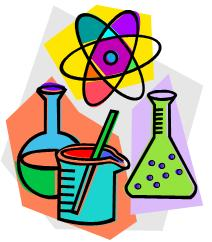 Welcome to Forensics at Great Neck South High School! I look forward to working with you this semester. Please take a few minutes to read the classroom guidelines below. In addition, please have your parent/guardian sign the bottom by Tuesday Sept 9, 2014. This is your first Homework assignment. Please keep this Syllabus in the front of your Binder.Supplies: Pens, pencils, highlighter3 ring Binder with paper and a FolderClassroom Expectations:
1. Safety first! All safety rules must be followed at all times.
2. Please be respectful and courteous of others. This includes following school rules concerning clothing, hats, cell phones and iPods.
3. One person speaks at a time so all can hear and understand. Raising your hand allows everyone the opportunity to be heard.
4. Come prepared to class ready to work. Being prepared also means reviewing your notes every night.
5. Please treat the lab with respect! You are responsible for the care, return, and cleaning of equipment.

Grading: 
1. Projects and Presentations are worth 40% of your quarterly grade. 
2. Lab Activities and Class Participation are worth 30% of your grade.
3. Tests and Quizzes are worth 20% of your grade. Tests will always be announced at least 3 days in advance.
Quizzes will have at least one day’s notice. Science test day is ____________________.
4. Homework/Classwork assignments are worth 10% of your grade. 

Missing work: 
	It is your responsibility to make-up any missed work. Homework should be turned in the next school day after an absence. Late homework will not be accepted. Make-up tests/quizzes must be taken the day you return to school, or by appointment. Missing labs must be made up at extra help. 
*Illegal absence from an Exam, Quiz or Presentation will result in a grade of ZERO AND a forfeiture of a make-up!
I have read the above Forensics course expectations and understand what is expected.Student Name (please print): _______________________________________

Student Signature: _______________________________________

Parent/Guardian Signature: _______________________________________


Extra Help:
________________ after school in Room _______
or by appointment.Contact: 
Ms. Roozdar’s Email: sroozdar@greatneck.k12.ny.usMs. Brighton’s Email: abrighton@greatneck.k12.ny.us  Forensics Course OutlineForensics Course OutlineChapter 1Observation SkillsChapter 2Crime-Scene Investigation and Evidence CollectionChapter 3The Study of HairChapter 4A Study of Fibers and TextilesChapter 5Pollen and Spore ExaminationChapter 6FingerprintsChapter 7DNA FingerprintingChapter 8Blood and Blood SpatterChapter 9Drug Identification and ToxicologyChapter 10Handwriting Analysis, Forgery, and CounterfeitingChapter 11Death: Meaning, Manner, Mechanism, Cause, and TimeChapter 12Soil ExaminationChapter 13Forensic Anthropology: What We Lean from BonesChapter 14Glass EvidenceChapter 15Casts and ImpressionsChapter 16Tool MarksChapter 17Ballistics